Exploring the Floral Industry from plant to consumer: The Chain of Distribution.In the floral industry, there are many steps and special processes that floral material must go through before being enjoyed by the consumer. All of the steps are listed below:HarvestGradingBunchingConditioningRehydrationPulsingBud-OpeningTintingPacking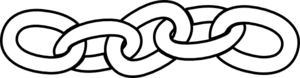 BoxingPrecoolingShippingAirTruckDistributionForeign GrowersDomestic GrowersAuctionBrokerWholesalerRetailerStorageFinal ConsumerEach step in the process is valuable to the function of the retail floral industry, much like each link of a long chain. For this project, you must turn the chain into a visual chain of distribution. Using the template, create a link for each of the steps in the distribution chain.Each link of your chain must include the following:The name of the stepWho is involvedWhat happens in the stepA picture that shows what happens in the stepCreativity and neatnessEach Chain link is worth 5 points, for a project total of 115 points. You will have three workdays in class to complete this project, and must present the completed chain to the class.